iFIT Prosthesis Spool Repair/Installation InstructionsThe steel cables and cable notches adjustment mechanism for tightening and loosening the iFIT Prosthesis has been replaced by a spool mechanism to improve ease of use for patients and prosthetists. This guide will help users and prosthetists assemble the spool mechanism accurately to ensure effective use of the iFIT Prosthesis.Spool Orientation and Fastening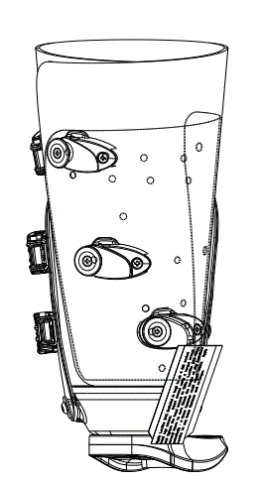 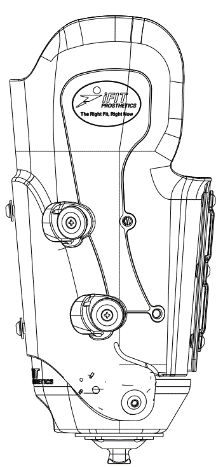 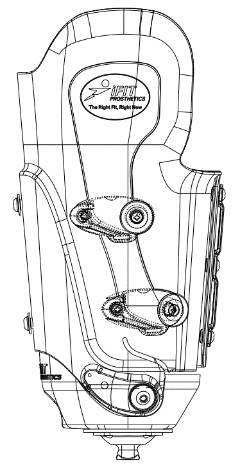 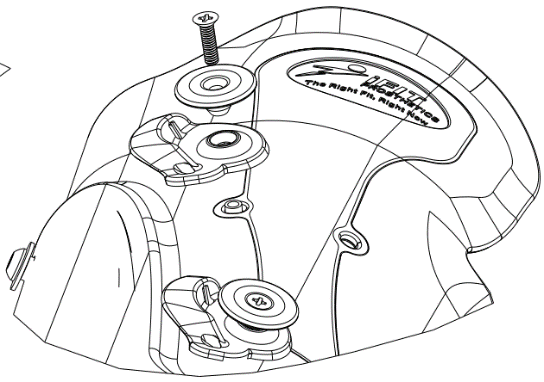 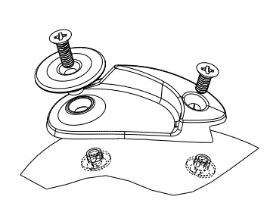 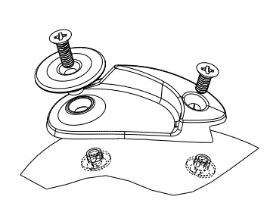 Screw Length for the Appropriate ProsthesisEnsure Loctite 222 is applied to the screw and the screw is tightened with a torque wrench set to 2 Nm.  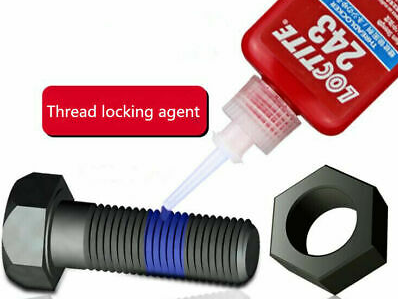 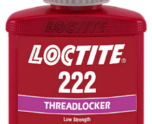 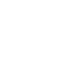 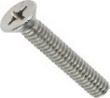 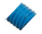 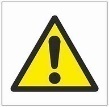 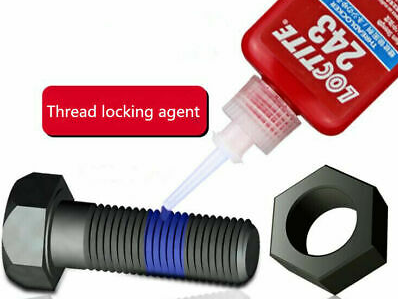 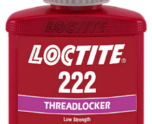 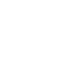 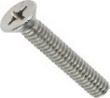 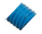 Always place a washer on the inside of the prosthesis behind the spool when using on the transtibial socket.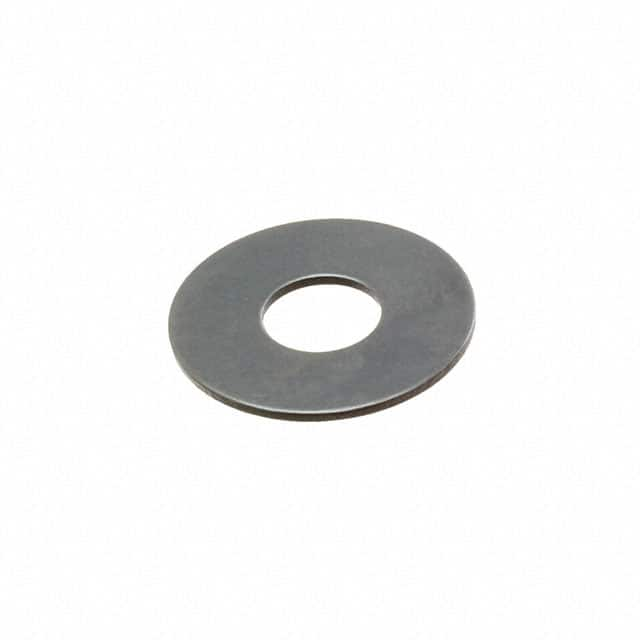 Suggested Rope Length to Provide Spool SideSpool SideCord Fastening SideCord Fastening SideProsthesis Philips Flat HeadChicago Head ScrewPhilips Flat HeadChicago Head ScrewTT200N Narrow Transtibial Socket 5/83/16N/AN/ATT200 Transtibial socket5/83/161/23/16TF300/TF300W Transfemoral Nylon Flap 1/21/83/81/8TT250W Transtibial Socket 5/81/41/21/4TT250 Transtibial Socket (Top, Middle, Bottom)3/4, 3/4, 5/81/45/8, 1/2, 1/2 1/4ProsthesisTop spoolMiddle SpoolBottom SpoolTT30060 cm60 cm60 cmTT300W80 cm80 cm80 cmTT250120 cm100 cm80 cmTT250W160 cm140 cm120 cm